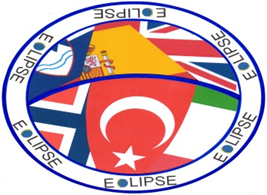 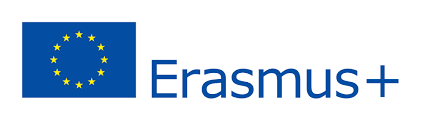 Erasmus + project Enhancing Cultural Literacy Through Innovative Practice and Skills in Europe (ECLIPSE) Minutes and Report - Meeting in Small Heath School- Birmingham, England16th-20th  October 2016Present :  Imed Belhouche (UK), Oliver Buček (Slovenia), Carmen Flores (Spain), Torfinn Haataja (Norway), Ilaria Tramonti (Italy) and Nasiye Yamaç Sahin (Turkey).                  Points discussed                       Action Plan Archaeology sectionAn archaeology section in the e-book has been set up by Ilaria. All partners have visited, at least, an archaeology museum.Cultural photos(ebook)The cultural photos on festivals and celebrations are part of the e-book.Turkey: Golden Orange Film FestivalSlovenia: Carnival in PtújNorway: Easter or National DayUK: Seasonal Celebrations: Halloween, Bonfire, Eid Spain: REC FestivalItaly: Di Vinci?There will be an exhibition of cultural photographs in the last TPM in Norway.Photo story album of a history iconThere is some discussion of what is to be expected from a photo story album. All partners shared their different views.Evaluation of the second TPM in Livorno, Italyhttp://1217.gvs.arnes.si/eclipse/?s=evaluationPartners could not access the link for the evaluation of the meeting in Spain in May-June 2016.Other related mattersIlaria stated that there are only 2 sections to finish in the Cultural Literacy e-book- The architectural calendar and Hands on Maths and Science sections.  Ilaria to add a section about the ‘Story Photo Album’ to the e-book.Carmen stated that partners have completed many of the project’s tasks but not enough work has been uploaded to the project’s website.Implementation of The ECLIPSE project Activities and OutputsProject Coordinator Nasiye has summarised in an email the project’s progress, Activities & Outcomes completed to date:•  Setting Up the ‘Erasmus Creativity Club’.(ILS)Project Website: :  http://www.os-breg.si/eclipse/Pen palsProject Logo, Poster & T-shirtsProject brochures, newsletters & magazine.Using Mobile technologies & social media.Media coverage.Project dissemination DVD.Cultural literacy e-book is work in progress. All students in partner countries have worked collaboratively on completing the sections of the Cultural Literacy eBook . Students’ work, photos and visits which have been carried out to date, have  been uploaded to the ECLIPSE project’s website. Below are sections of the cultural eBook which have been populated by various media and literary work by students and teachers:1. Calendar of the architectural.2. Photo-story album of a well-known history icons and  ‘Photography Exhibition of Historical  Icons’3. ‘Knowing Yourself in Art’ Story book.4. Photography exhibition of Cultural Events5. Hands on Science and Maths films & Music activity for SEN students: plans have already been outlined by project coordinators this year.5. Inter-Cultural Learning Syllabus (ILC)Nasiye sent all partners a updated copy of the Inter-cultural Learning Syllabus and stated that most activities have been completed. Discussion revolved around giving all partner students the opportunity to interact and work together on a particular chapter.Torfinn suggested that students could work on the ILC activities with their Norwegian counterparts leading up to the TPM in Norway. Jobshadowinghttp://1217.gvs.arnes.si/eclipse/the-erasmus-eclipse-project/During the TPM in Spain, it was agreed that all partners need to study the Job-shadowing report, choose one new strategy, trial it and discuss it in the next meeting in the UK.Hands on Maths and Science Partners revisited what was discussed in TPM in Spain:‘Students reproduce an original invention or tool, and relate it to present day machines. They can film howit works and prepare a video or PowerPoint presentation for Norway TPM.’Students could find out about national inventors or as Italy – Ilaria suggests do a survey about the most common invention they use in their everyday lives.Some possible inventions or inventors suggested by partners.Turkey: The language of maths and science in nature.UK: Isaac NewtonItaly: Leonardo Da VinciNorway: Deep sea technologySlovenia: Jurij VegaSpain: Narcís MonturiolPossible plan of work:1.	Ask students to research on inventions or theories important to them.2.	Choose and invention, inventor or mathematician.3.	Research on its past, present and (perhaps) into the future.4.	Recreate at least ONE invention.5.	Present this recreation as a film, PowerPoint presentation or diary for the TPM in Norway.6.	Possible exhibition corner in NorwayProject website & Social MediaIt was discussed that Oliver needs to take out the Instagram section and replace it with a rolling photo album.The use of the Facebook closed group ‘Erasmus creativity Club’ has been successful but has limitations.  An ECLIPSE eTwnning group has been created.Students can communicate with Norwegian students using the eTwinning platform but not all due to safeguarding policies and issues in certain countries. Cultural Literacy Survey- UpdatePartners need to continue to trial the  Cultural Literacy strategies and recommendations in Engin’s report:Involvement of school management in the ECLIPSE project.Development of  students’ IT skills.Cultural conflict. Participation of the non-attending students.Language learning.Involvement of parents and former students to their experiences.Involvement of teachers in the project, in partner schools.Exposure of students and teachers to partner schools’ teaching and learning practices. Sharing of good practice in terms of cultural values, budgets management etc.. Cultural Literacy Seminar in SpainCarmen to organsie a CL seminar in march April 2017 which will involve different neighbouring schools and visitors from Spain and abroad.Carmen contacted her National Agency which advised her to contact and invite a researcher to deliver a seminar linked to the idea of cultural literacy/multiculturalism.It was suggested that Miss Saeeda Ahmed, an educational academic and speaker to deliver a speech on ‘Cultural barriers and building bridges’ for an audience in Spain as part of the Cultural Literacy seminar.Carmen to organise a multiplier event for local schools and her school  to attend this seminar. This will be hosted in the local office of the department for education. Carmen suggested that there were plans to exhibit the historical icons to neighbouring villages.ECLIPSE Project second newsletterPartners to send 3 students articles with a photo for each article to describe their experiences during the TPM in Spain. Partner teachers can write an article and include a photo, about the teacher visit to England 17th -20th October 2016.TPM in Slovenia 25th February- 1st March 2017Partners agreed that most of the activities in the cultural Literacy ebook should be completed prior to the TPM in Slovenia (with the exceptional the Architectural section for Norway which should be completed before TPM in Norway.Oliver suggested that all partners to buy their flights to Zagreb as it is the closest point to Ptuj. Oliver will arrange for a shuttle to transfer partners from Zagreb (Crotia)  Airport to Ptuj in Slovenia.Most partners have created a one-page-long article about the visit to the museum of archaeology with at least a photo. Ilaria has created the archaeological section of the e-book. Partners to follow the same page design and graphics. Each country will write a presentation about at least one festival or celebration. It will contain a generic presentation and photographs, which can be added later.Ilaria has prepared a presentation on website.Partners to use the same format for this section.Each partner will send 5 photographs with a short description (max. 50 words) for each photo to Torfinn ready for the meeting in Norway before May 2017.  Students to write the descriptions.Partners will send Oliver all the materials prepared for the exhibition. They need to be word documents so that Oliver can create a PDF icon which may convert our documents to pdf files at our convenience.Oliver to review the evaluation link and make accessible to partners and students. Oliver to create a teacher evaluation questionnaire for England and Turkey. Carmen to prepare the teacher questionnaires before being uploaded by Oliver to the project’s website. Both teacher and student ‘Online Evaluation Questionnaires’ to be completed by all participating students and teachers prior to the meeting in Ptuj in February 2017.Partners discussed that all outstanding work should be finished prior to the 5th Meeting in Slovenia- February 2017.All 6 sections of the Cultural Literacy e-book must be finished before the last meeting in May 2017.Oliver to organise a whole day at his school for partners to finish all work needed to be uploaded to the website.Nasiye stated that the Cultural Literacy e-book is an intellectual output ‘under construction’’ being developed all through the Project life time.Ilaria has made a fresh start on the  e-book and the design looks impressive. Partners to continue to contribute to complete all activities in the e-book. Photographs of cultural events were mostly completed by some partners. All partners to send their photos about cultural events to Ilaria.Nasiye to add an introduction and rationale at the start of the document, an index and appendices at the end which could contain materials and examples of work. Partners can contribute to every section.Chapter 5- the ‘Time Capsule’ to be uploaded onto the project’s eTwinning page and students to debate issues and ideas online.Torfinn has completed chapter 6 and requested that partners and students to comment on the Norwegian work.All partners trialled one of the strategies. Below examples of impact:UK – as a school, we focused on improving student-teacher relationships and worked on students’ emotional development and confidence to improve their academic access and success. We introduced a new reward, monitoring and tracking system called ‘Class Charts’. We have set up a behaviour and well-being (teachers and students) focus groups to discuss ways how to improve relationships and how to better understand cultural and emotional barriers to learning.Norway- focus on improving students’ motivation and literacy skills (Writing).Italy- Focus on literacy (writing).Slovenia- use of ICT.Spain- Parents and community involvement in the ECLIPSE’s project activities. Plans are being made to present the ‘Exhibition of History Icons’ in another Catalonian village.Turkey- Involvement of the school leadership and parents in the ECLIPSE project. Presentation of the project activities and outcomes as well as use of displays to increase awareness and participation in the project.Photo Exhibition corner in Norway:Partners to send 5 photos with  a good resolution, and a description of no more of 50 words (written by students) to Torfinn before May 2017. Torfinn to find host families for partner students. It was suggested that Norwegian parents to collect students from Stavanger Airport. Partners to share cost of coach for planned visits during TPM in Norway.Number of students/ teachers per partner delegation:Turkey- 5 students, 2 teachers.Uk- 6 students , 2 teachers.Italy- 6 students, 2 teachers.Slovenia- 4 students, 2 teachers.Spain- 4 students, 2 teachers.TPM in Norway – 15th -20th May 2017Partners to use Gmail to send photos and share documents rather than the ‘Whatapp’ group. It will be easier for Oliver to access photos to upload to the rolling photo album.The ECLIPSE website could reorganized according to the project activities/outputs i.e. Multiplier Events, ebook, Cultural Literacy Survey etc… and a photo Gallery Partners to use eTwinning as a platform for students and teachers to meet to discuss various topics.Partners to update the eTwinning page regularly.Students can use eTwinning safely. Students can contact each other but should not exchange phone numbers, surnames etc… some partner school students can take part but not necessarily all in order to have evidence of participation.Partners to organize a regular live chat once a month. The first live chat will be orgasnised on Thursday 10th November 2016 at 7 pm GMT.Partners to choose at least one suggestion or strategy from PTT (Imed).A second survey to be completed prior the TPM in Norway  in May 2017.The survey will preferably be completed with the same students, parents, teachers, management or administrators and stakeholders (if possible).Results will be analyzed by Imed an impact report will be produced.Partners to review the report and forward their suggestions/input to the Cultural Literacy report. An article will be produced and published in an academic educational magazine.Partners to research possible academic publishers in their countries.The CL article will be published in at least 1 educational magazine. This could be a teacher magazine, an online educational issue, a linked in website.Carmen need to complete the following:Invite Miss Saeeda Ahmed, an academic expert and founder of Education Partnerships,  to Spain to deliver a talk/conference around: Importance of culture in education, Impact of multiculturalism on society and education and culture : barriers or building bridges.The talk will be followed by a question and answer session.Send emails and evaluations toAttendees. The Monkey survey could be used to evaluate the event.Write a report about the outcomes of the seminar.  Organize a possible web-conferencing session with partner schools.Newsletter to be completed before TPm in Slovenia.Partner teachers to encourage their students to share their views with little help or guidance from their teachers.Oliver to organize a whole day at his school to load up any materials to the project website and complete and any outstanding work.Hands on Science and Maths and updates will be discussed in more detail in Slovenia.Oliver to create a Gmail open document for partner to enter their accommodation and flight details. 